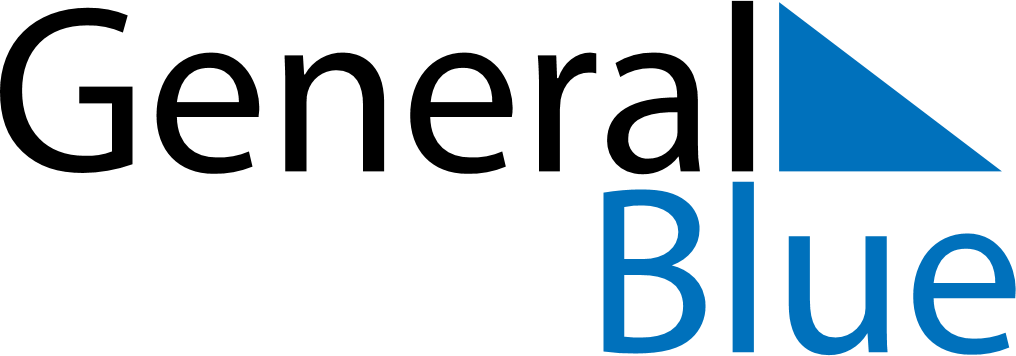 March 2025March 2025March 2025March 2025ChileChileChileSundayMondayTuesdayWednesdayThursdayFridayFridaySaturday123456778910111213141415161718192021212223242526272828293031